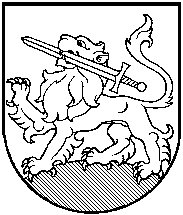 RIETAVO SAVIVALDYBĖS TARYBASPRENDIMASDĖL SUTIKIMO LEISTI DALYVAUTI RIETAVO SAVIVALDYBĖS ADMINISTRACIJAI, KAIP PARTNEREI, PROJEKTE PAGAL PRIEMONĘ NR. 01.2.1-LVPA-V-835 „IKIPREKYBINIAI PIRKIMAI LT“ IR PRITARTI RIETAVO SAVIVALDYBĖS IR LAZDIJŲ RAJONO SAVIVALDYBĖS BENDRADARBIAVIMO SUTARČIAI2019 m. rugsėjo 19 d. Nr. T1-RietavasVadovaudamasi Lietuvos Respublikos vietos savivaldos įstatymo 16 straipsnio 4 dalimi, Rietavo savivaldybės vardu sudaromų sutarčių pasirašymo tvarkos aprašo, patvirtinto Rietavo savivaldybės tarybos 2018 m. spalio 25 d. sprendimu Nr. T1-166 „Dėl Rietavo savivaldybės vardu sudaromų sutarčių pasirašymo tvarkos aprašo patvirtinimo“, 3.1. papunkčiu, Rietavo savivaldybės taryba n u s p r e n d ž i a:1. Sutikti leisti dalyvauti Rietavo savivaldybės administracijai, kaip partnerei, projekte pagal priemonę Nr. 01.2.1-LVPA-V-835 „Ikiprekybiniai pirkimai LT“.2. Pritarti Rietavo savivaldybės ir Lazdijų rajono savivaldybės bendradarbiavimo sutarčiai.3. Įpareigoti Savivaldybės administracijos direktorių pasirašyti visus su šio projekto parengimu ir įgyvendinimu susijusius dokumentus.Sprendimas gali būti skundžiamas ikiteismine tvarka Lietuvos administracinių ginčų komisijos Klaipėdos apygardos skyriui (H. Manto g. 37, Klaipėda) arba Lietuvos Respublikos administracinių bylų teisenos įstatymo nustatyta tvarka Regionų apygardos administracinio teismo Klaipėdos rūmams (Galinio Pylimo g. 9, Klaipėda) per vieną mėnesį nuo šio sprendimo paskelbimo ar įteikimo suinteresuotai šaliai dienos.Savivaldybės meras 	                                                                               RIETAVO SAVIVALDYBĖS ADMINISTRACIJAAIŠKINAMASIS RAŠTAS PRIE SPRENDIMO „DĖL SUTIKIMO LEISTI DALYVAUTI RIETAVO SAVIVALDYBĖS ADMINISTRACIJAI, KAIP PARTNEREI, PROJEKTE PAGAL PRIEMONĘ NR. 01.2.1-LVPA-V-835 „IKIPREKYBINIAI PIRKIMAI LT“ IR PRITARTI RIETAVO SAVIVALDYBĖS IR LAZDIJŲ RAJONO SAVIVALDYBĖS BENDRADARBIAVIMO SUTARČIAI“ PROJEKTO2019 m. rugsėjo 12 d.RietavasSprendimo projekto esmė.Pritarti Rietavo savivaldybės ir Lazdijų rajono savivaldybės bendradarbiavimo sutarčiai ir leisti Rietavo savivaldybės administracijai dalyvauti kaip partnerei projekte pagal priemonę Nr. 01.2.1-LVPA-V-835„Ikiprekybiniai pirkimai LT“.Kuo vadovaujantis parengtas sprendimo projektas. Sprendimo projektas parengtas vadovaujantis Lietuvos Respublikos vietos savivaldos įstatymo 16 straipsnio 4 dalimi, Rietavo savivaldybės vardu sudaromų sutarčių pasirašymo tvarkos aprašo, patvirtinto Rietavo savivaldybės tarybos 2018 m. spalio 25 d. sprendimu Nr. T1-166 „Dėl Rietavo savivaldybės vardu sudaromų sutarčių pasirašymo tvarkos aprašo patvirtinimo“, 3.1. papunkčiu.Tikslai ir uždaviniai.Šiuo sprendimo projektu bus pritarta Rietavo savivaldybės ir Lazdijų rajono savivaldybės bendradarbiavimo sutarčiai ir leista Rietavo savivaldybės administracijai dalyvauti kaip partnerei projekte pagal priemonę Nr. 01.2.1-LVPA-V-835„Ikiprekybiniai pirkimai LT“.Laukiami rezultatai.Bus pritarta bendradarbiavimo sutarčiai tarp Rietavo savivaldybės ir Lazdijų rajono savivaldybės ir leista Rietavo savivaldybės administracijai dalyvauti kaip partnerei projekte pagal priemonę Nr. 01.2.1-LVPA-V-835„Ikiprekybiniai pirkimai LT“.Kas inicijavo sprendimo projekto rengimą.Sprendimo projekto rengimą inicijavo Rietavo savivaldybės administracija.Sprendimo projekto rengimo metu gauti specialistų vertinimai. Neigiamų specialistų vertinimų kol kas negauta.Galimos teigiamos ar neigiamos sprendimo priėmimo pasekmės. Neigiamų pasekmių nenumatyta.Lėšų poreikis sprendimo įgyvendinimui. Lėšos I etape nereikalingos.Antikorupcinis vertinimas nereikalingas.Dokumentų valdymo ir teisės skyriaus teisininkė					Ieva Krajinaitė